Übersichtsblatt zum Vortrag am 16.09.2020: Beispiele von Möbelstilen im 19. Jh.FrankreichFrankreichFrankreichDeutschlandDeutschlandNeue Trends in EuropaNeue Trends in EuropaDatierungStilBeispielBeispielBeispielUm 1790Louis XVI(Frühklassizismus)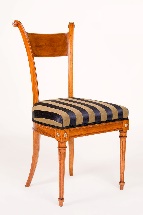 Um 1810Empire I(Klassizismus)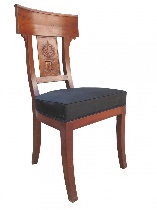 Biedermeier (1815-48)(Klassizismus-Variante)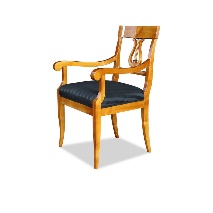 Um 1830Louis-Philippe(Neobarock)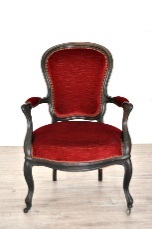 Thonet, Wien,(ab 1842)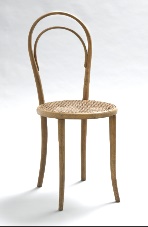 Um 1870Henri II(Neorenaissance)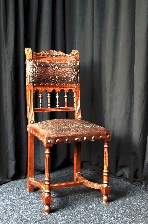 Gründerzeit (ab 1870)(Neorenaissance)Ritterstühle 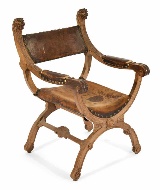 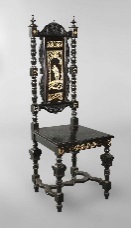 Arts and Crafts, Südengland(ab 1850)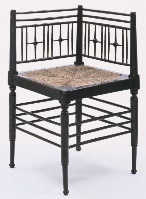 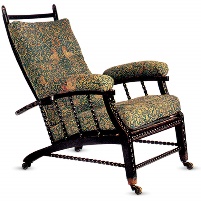 Um 1900Art Nouveau(„Jugendstil“)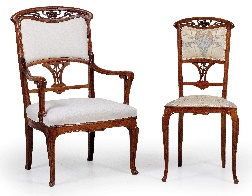 Mackintosh (Glasgow School, Jugendstil, um 1900)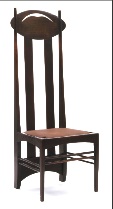 Wiener Secession(um 1900)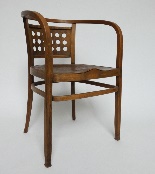 